SkaderegistreringsskjemaBrukes ved skader i hallen der trener anser det som nødvendig å dokumentere. Dette avhenger av skadens omfang.Sted og dato: 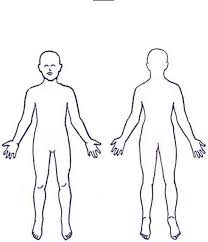 Gymnast: Navn og fødselsdatoGymnastens foresatte: Navn/tlf.Skadetidspunkt og sted i hallenKort beskrivelse av skaden og hvordan det skjeddeAkutt behandling, kort beskrivelseHvem var til stede?Er foresatt varslet?Ja                                          NeiEr gymnast henvist videre?Ja                                          NeiBle foreldre kontaktet i etterkant for å høre hvordan det gikk?Ansvarlig trener: Navn/tlfPartiet gymnasten går på. Evt. tiltak